-華寶地政士事務所 職缺明細　　　　　　　　　　　　　　　

1

2

3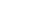 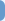 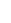 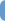 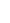 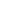 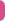 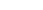 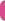 